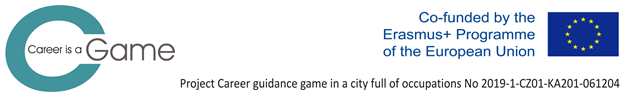 Formulár č. 2: Účastníci pilotného overovania hry C-GameDruh inštitúcie / školy:	…………………………………………………………………………………..Mesto:	…………………………………………………………………………………..Dátum:	…………………………………………………………………………………..Meno facilitátora:	…………………………………………………………………………………..Mená a funkcie ďalších	prítomných dospelých osôb:	…………………………………………………………………………………..	…………………………………………………………………………………..	…………………………………………………………………………………..	…………………………………………………………………………………..Zoznam žiakov / študentov, ktorí sa zúčastnili pilotného overovania hry C-GamePodpis facilitátora ……………………………………Č.Krstné menoDosiahnutý počet obyvateľovDosiahnutá spokojnosť obyvateľovČ.Krstné menoDosiahnutý počet obyvateľovDosiahnutá spokojnosť obyvateľov116217318419520621722823924102511261227132814291530